Đề Cương chi tiết học phần(Kế hoạch giảng dạy)Tên học phần: Linh kiện quang điện tử và quang tửMã học phần: OPDE327712Tên Tiếng Anh: Optoelectronic and photonic devicesSố tín chỉ:  2 (2/0/4) tín chỉ (2 tín chỉ lý thuyết, 0 tín chỉ thực hành/thí nghiệm, 4 tín chỉ tự học)Giảng viên phụ trách học phần:1/ GV phụ trách chính: TS. Ngô Hải Đăng2/ Danh sách giảng viên cùng giảng dạy: TS. Nguyễn Thụy Ngọc ThủyĐiều kiện tham gia học tập học phần:Học phần tiên quyết: Vật liệu bán dẫn, Cơ học lượng tử và vật lý nguyên tửHọc phần trước: Cơ học lượng tử và vật lý nguyên tử, Vật lý chất rắn, Vật liệu bán dẫnMô tả học phần:Học phần Linh kiện quang-điện tử và quang tử ở trình độ đại học cung cấp cho SV các kiến thức về:Sự truyền dẫn sóng ánh sáng trong môi trường vật chất (điện môi, bán dẫn).Cấu trúc, nguyên lý hoạt động của các linh kiện quang-điện tử: đèn LED, Laser, cảm biến quang học.Cấu trúc, nguyên lý truyền dẫn ánh sáng và độ suy giảm của tín hiệu trong sợi quang học.Tính chất quang học của vật liệu màng mỏng đơn lớp và đa lớp. Các ứng dụng của các cấu trúc màng đơn lớp và đa lớp.Chuẩn đầu ra của học phần (CLOs)Nội dung chi tiết học phần theo tuần: Phương pháp giảng dạy:Kết hợp giữa thuyết giảng chủ động, báo cáo seminar, làm việc nhóm ngay trên lớp.Đánh giá sinh viên:Thang điểm: 10Kế hoạch kiểm tra/đánh giá:Tài liệu học tập_ Giáo trình chính: Optoelectronics and Photonics: Principles and Practices, Safa O. Kasap, Pearson, 2012.Fundamentals of Photonics, Bahaa E. A. Saleh, Malvin Carl Teich, John Wiley & Sons, 2019.Optoelectronics: An Introduction to Materials and Devices, Jasprit Singh, McGraw-Hill Companies, 1996Optical Fiber Communications, Gerd Keiser, McGraw-Hill Education, 2010._ Tài liệu tham khảo:Photonics and Lasers: An Introduction, Richard S. Quimby, John Wiley & Sons, 2006.Understanding Lasers: An Entry-Level Guide, Jeff Hecht, John Wiley & Sons, 2018.Optical Electronics in Modern Communications, Amnon Yariv, Oxford University Press, 1997.Thông tin chungĐạo đức khoa học:Sinh viên phải tuân thủ nghiêm các quy định về Đạo đức khoa học của Nhà trường (số 1047/QĐ-ĐHSPKT ngày 14/3/2022). Nghiêm cấm bất kỳ hình thức đạo văn (sao chép) nào trong quá trình học cũng như khi làm báo cáo hay thi cử. Mọi vi phạm về đạo đức khoa học của SV sẽ được xử lý theo quy định.Lưu ý thay đổi:Các thông tin trong ĐCCT này có thể bị thay đổi trong quá trình giảng dạy tùy theo mục đích của GV. SV cần cập nhật thường xuyên thông tin của lớp học phần đã đăng ký.   Quyền tác giả:Toàn bộ nội dung giảng dạy, tài liệu học tập của học phần này được bảo vệ bởi quy định về Sở hữu trí tuệ (số 934/QĐ-ĐHSPKT ngày 12/3/2020) của trường ĐH SPKT TPHCM. Nghiêm cấm bất kỳ hình thức sao chép, chia sẻ mà chưa được sự cho phép của tác giả.Ngày phê duyệt lần đầu: <ngày/tháng/năm>Cấp phê duyệt:Tiến trình cập nhật ĐCCT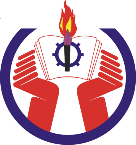 TRƯỜNG ĐẠI HỌC SƯ PHẠM KỸ THUẬTTP. HỒ CHÍ MINHKHOA KHOA HỌC ỨNG DỤNG Ngành đào tạo: Công nghệ vật liệu     Trình độ đào tạo: Đại họcChương trình đào tạo: Công nghệ vật liệu     CLOsMô tả (Sau khi học xong môn học này, người học có thể)ELO(s)/PI(s)TĐNLCLO1Phân loại các loại vật liệu dựa trên các cách phân loại khác nhau; Có khả năng đo đạc, phân tích các tính chất của vật liệu.PI2.13CLO2Có khả năng đọc hiểu tài liệu chuyên môn bằng tiếng AnhPI6.24CLO3Có khả năng đánh giá tiềm năng của một lĩnh vực hẹp liên quan đến công nghệ vật liệuPI7.13TuầnNội dungCĐR học phầnTrình độ năng lựcPhương pháp dạy họcPhương pháp đánh giáChương 1: Tổng quan về linh kiện quang điện tử và quang tửA/ Tóm tắt các ND và PPGD chính trên lớp: Nội dung GD lý thuyết:-  Thời đại thông tin và các yêu cầu đặt ra- Các linh kiện quang điện tử, quang tử tiêu biểu- Các hệ thống điện tử và thông tinCLO2, CLO34, 3Thuyết giảng chủ độngSV thảo luận nhómB/ Các nội dung cần tự học ở nhà: Thảo luận theo nhóm: -Thế giới đã thay đổi như thế nào trong 50 năm qua?- Những thách thức về kỹ thuật trong thế kỷ 21 là gì?Chương 2: Tính chất quang-điện của vật liệu bán dẫnA/ Tóm tắt các ND và PPGD chính trên lớp: Nội dung GD lý thuyết:CLO1, CLO23, 42+3Nhắc lại một số khái niệm cơ bản của vật liệu bán dẫnCấu trúc vùng năng lượng và các phương pháp biến đổi.Sự pha tạp và các cơ chế vận chuyển hạt tải điện trong chất bán dẫn.Các chuyển tiếp đồng thể, dị thể của chất bán dẫn. Thuyết giảng chủ độngSV thảo luận nhómB/ Các nội dung cần tự học ở nhà: Ôn tập các nội dung cơ bản về bán dẫnChương 3: Đi-ốt phát quang (LED)4+5A/ Các nội dung và PPGD chính trên lớp: Nội dung GD lý thuyết:Chuyển tiếp p-n: nguyên lý và giản đồ năng lượng.Nguyên lý, cấu trúc và các vật liệu trong đèn LEDCác thông số quan trọng và vấn đề của đèn LEDLED đơn sắc và LED trắng.CLO1, CLO33Thuyết giảng chủ độngSV thảo luận nhómB/ Các nội dung cần tự học ở nhà: Lắp ráp một sản phẩm trang trí bằng đèn LED (theo nhóm). 6+7+8Chương 4: Laser A/ Các nội dung và PPGD chính trên lớp:Nội dung GD lý thuyết:- Một số khái niệm cơ bản: phát xạ đồng thời và phát xạ kích thích; môi trường mật độ đảo lộn; khuếch đại ánh sáng.- Laser khí- Laser rắn- Laser bán dẫn (diode laser)- Laser chất màu (dye laser)- Laser công suất thấp và công suất cao- Các linh kiện đi kèmCLO1, CLO33Thuyết giảng chủ độngSV thảo luận nhóm6+7+8B/ Các nội dung cần tự học ở nhà: Các cấp laser và an toàn khi sử dụng laser.9+10+11Chương 5: Cảm biến quang (photodetector)A/ Các nội dung và PPGD chính trên lớp:Nội dung GD lý thuyết:- Sự hấp thụ ánh sáng của vật liệu bán dẫn- Các loại vật liệu bán dẫn dùng trong cảm biến quang- Các loại cảm biến quang:  + Đi-ốt p-n (p-n photodiode)  + Cảm biến quang dẫn (photoconductive detector)  + Cảm biến avalanche (Avalanche photodetector)  + Cảm biến p-i-n (p-i-n photodetector)  + Phototransitor  + Cảm biến quang theo chuyển tiếp kim loại-bán dẫn  + Các loại cảm biến quang khácNhiễu tín hiệu                     CLO1,CLO33Thuyết giảng chủ độngSV thảo luận nhóm9+10+11B/ Các nội dung tự học:Lắp ráp hệ phát (đèn LED) và thu (cảm biến) hồng ngoại.12+13Chương 6: Quang học của vật liệu màng mỏngA/ Nội dung và PPGD chính trên lớpNội dung GD lý thuyết:- Hệ phương trình Maxwell và điều kiện biên- Phương trình sóng và sóng phẳng đơn sắc- Phản xạ và khúc xạ của sóng phẳng- Ánh sáng phân cực- Quang học của màng mỏng đơn lớp, đồng nhất, đẳng hướng- Quang học của hệ màng mỏng đồng nhất đẳng hướng- Quang học của màng mỏng dị hướng- Các ứng dụng tiêu biểu CLO1, CLO23, 4Thuyết giảng chủ độngSV thảo luận nhómBài kiểm tra12+13B/ Các nội dung tự học:- Các phương pháp chế tạo màng mỏng- Ôn tập các hiện tượng phản xạ, khúc xạ ánh sáng 14+15Chương 7: Sợi quang họcA/ Nội dung và PPGD chính trên lớpNội dung GD lý thuyết:- Tổng quan về truyền thông sợi quang- Cấu trúc, nguyên lý dẫn sóng và chế tạo sợi quang- Độ suy giảm tín hiệu trong sợi quang và các phép đo phân tích.- Các nguồn sáng và truyền dẫn ánh sáng vào sợi quang.- Mạng quang họcCLO1, CLO33Thuyết giảng chủ độngSV thảo luận nhóm14+15B/ Các nội dung tự học:- Lắp ráp hệ truyền và thu nhận ánh sáng bằng sợi quang và diode laser hoặc đèn LED.TTNội dungCLOsTĐNLPP đánh giá(c)Công cụ đánh giá (d)Tỉ lệ (%)Đánh giá quá trìnhĐánh giá quá trìnhĐánh giá quá trìnhĐánh giá quá trìnhĐánh giá quá trìnhĐánh giá quá trình50Lần 1Bài tập chương 2, 3CLO1, CLO33Bài kiểm tra 1 tiếtBài kiểm tra 1 tiết20Lần 2Bài tập chương 4, 5CLO1, CLO33Bài kiểm tra 1 tiếtBài kiểm tra 1 tiết20Lần 3Điểm danh10Đánh giá cuối kìĐánh giá cuối kìĐánh giá cuối kìĐánh giá cuối kìĐánh giá cuối kìĐánh giá cuối kì50Nội dung đánh giá gồm tất cả các chương.Nội dung đánh giá gồm tất cả các chương.CLO1, CLO23, 4Bài thi 90 phútBài thi 90 phút50CĐRhọc phầnCĐRhọc phầnHình thức kiểm traHình thức kiểm traHình thức kiểm traCĐRhọc phầnChương 1Chương  2, 6Chương  3, 4, 5, 7Lần 1Lần 2Cuối kìCLO1XXXXXCLO2XXXCLO3XXXXTrưởng khoaTrưởng BMNhóm biên soạnNội Dung Cập nhật ĐCCT lần 1:   <ngày/tháng/năm>Nội Dung Cập nhật ĐCCT lần 2:   <ngày/tháng/năm><người cập nhật ký và ghi rõ họ tên>Tổ trưởng Bộ môn:<Đã đọc và thông qua>